TÝDENNÍ PLÁN Č.25TÝDENNÍ PLÁN Č.25TÝDENNÍ PLÁN Č.251.TŘÍDA  2020/2021OD: 15.2.2021DO: 21.2.2021JMÉNO: www.skola-sokolec.czPsaníUčivo:ÚkolyÚkolyPondělí2. str.25- píšeme tužkou č.2 (HB)- správné sezení- rozcvičení ruky- správné držení tužkyNezapomeň – tužka má být ořezaná.- píšeme tužkou č.2 (HB)- správné sezení- rozcvičení ruky- správné držení tužkyNezapomeň – tužka má být ořezaná.Úterý2. str.26- píšeme tužkou č.2 (HB)- správné sezení- rozcvičení ruky- správné držení tužkyNezapomeň – tužka má být ořezaná.- píšeme tužkou č.2 (HB)- správné sezení- rozcvičení ruky- správné držení tužkyNezapomeň – tužka má být ořezaná.Středa2. str.27- píšeme tužkou č.2 (HB)- správné sezení- rozcvičení ruky- správné držení tužkyNezapomeň – tužka má být ořezaná.- píšeme tužkou č.2 (HB)- správné sezení- rozcvičení ruky- správné držení tužkyNezapomeň – tužka má být ořezaná.Pátek2. str.28- píšeme tužkou č.2 (HB)- správné sezení- rozcvičení ruky- správné držení tužkyNezapomeň – tužka má být ořezaná.- píšeme tužkou č.2 (HB)- správné sezení- rozcvičení ruky- správné držení tužkyNezapomeň – tužka má být ořezaná.ČteníSlabikář/ Pracovní sešitÚkolyÚkolyPondělístr. 45 PS23- obloučkujte slabiky - sluchová a zraková analýza- délka slabik- čteme slova, věty- nezapomínáme na čtecí list- obloučkujte slabiky - sluchová a zraková analýza- délka slabik- čteme slova, věty- nezapomínáme na čtecí listÚterýstr. 46  au, ou PS 24- obloučkujte slabiky - sluchová a zraková analýza- délka slabik- čteme slova, věty- nezapomínáme na čtecí list- obloučkujte slabiky - sluchová a zraková analýza- délka slabik- čteme slova, věty- nezapomínáme na čtecí listStředastr. 47 PS 25- obloučkujte slabiky - sluchová a zraková analýza- délka slabik- čteme slova, věty- nezapomínáme na čtecí list- obloučkujte slabiky - sluchová a zraková analýza- délka slabik- čteme slova, věty- nezapomínáme na čtecí listČtvrtekstr. 48 c,C PS 26- obloučkujte slabiky - sluchová a zraková analýza- délka slabik- čteme slova, věty- nezapomínáme na čtecí list- obloučkujte slabiky - sluchová a zraková analýza- délka slabik- čteme slova, věty- nezapomínáme na čtecí listPátekstr. 49 PS - obloučkujte slabiky - sluchová a zraková analýza- délka slabik- čteme slova, věty- nezapomínáme na čtecí list- obloučkujte slabiky - sluchová a zraková analýza- délka slabik- čteme slova, věty- nezapomínáme na čtecí listMatematikaPracovní učebnice ÚkolyÚkolyPondělíPU 3 str.18 jednotky délky- procvičujte +,- v oboru 0-10- sčítání a odčítání 0-20 bez přechodu desítky- porovnávejte < , =, >- slovní úlohy o x-více, o x-méně- geometrie - tvary- procvičujte +,- v oboru 0-10- sčítání a odčítání 0-20 bez přechodu desítky- porovnávejte < , =, >- slovní úlohy o x-více, o x-méně- geometrie - tvaryÚterýPU 3 str.18- procvičujte +,- v oboru 0-10- sčítání a odčítání 0-20 bez přechodu desítky- porovnávejte < , =, >- slovní úlohy o x-více, o x-méně- geometrie - tvary- procvičujte +,- v oboru 0-10- sčítání a odčítání 0-20 bez přechodu desítky- porovnávejte < , =, >- slovní úlohy o x-více, o x-méně- geometrie - tvaryStředaPU 3 str.19- procvičujte +,- v oboru 0-10- sčítání a odčítání 0-20 bez přechodu desítky- porovnávejte < , =, >- slovní úlohy o x-více, o x-méně- geometrie - tvary- procvičujte +,- v oboru 0-10- sčítání a odčítání 0-20 bez přechodu desítky- porovnávejte < , =, >- slovní úlohy o x-více, o x-méně- geometrie - tvaryČtvrtekPU 3 str.19- procvičujte +,- v oboru 0-10- sčítání a odčítání 0-20 bez přechodu desítky- porovnávejte < , =, >- slovní úlohy o x-více, o x-méně- geometrie - tvary- procvičujte +,- v oboru 0-10- sčítání a odčítání 0-20 bez přechodu desítky- porovnávejte < , =, >- slovní úlohy o x-více, o x-méně- geometrie - tvaryPátekPU 3 str.21- procvičujte +,- v oboru 0-10- sčítání a odčítání 0-20 bez přechodu desítky- porovnávejte < , =, >- slovní úlohy o x-více, o x-méně- geometrie - tvary- procvičujte +,- v oboru 0-10- sčítání a odčítání 0-20 bez přechodu desítky- porovnávejte < , =, >- slovní úlohy o x-více, o x-méně- geometrie - tvaryAnglický jazykČtvrtekUČ str. 40 UČ str. 41 - příběh My favourite song- příběh My favourite songPrvoukaÚkolyÚkolyPondělíPLBezpečnost při práci s jednoduchým nářadím, ochrana člověka v mimořádných situacíchBezpečnost při práci s jednoduchým nářadím, ochrana člověka v mimořádných situacíchČtvrtekPLBezpečnost při práci s jednoduchým nářadím, ochrana člověka v mimořádných situacíchBezpečnost při práci s jednoduchým nářadím, ochrana člověka v mimořádných situacíchVýtvarná a pracovní výchovaVýtvarná a pracovní výchovaHUDEBNÍ VÝCHOVA TĚLESNÁ VÝCHOVAPráce s modelínou – masopustní postavaStolování – prostřený stůl – koláž Práce s modelínou – masopustní postavaStolování – prostřený stůl – koláž Zazpívejte si doma Procházka v lese Sebehodnocení : Sebehodnocení : Sebehodnocení : Sebehodnocení : Vzkazy pro děti:Milí prvňáčci,na slíbenou písařskou slavnost si musíte ještě týden počkat. Snad už nebude nikdo nemocný . V tomto týdnu jsme se v hodinách čtení začali věnovat porozumění textu a budeme pokračovat i příští týden. Společně také začneme číst knížku, kterou jste dostali první školní den.  V pondělí se seznámíme s jednotkami délky a jejich měřením. Zjistěte, jestli doma máte metr a přineste ho do školy (pokud rodiče dovolí). pančelka LuckaChceš získat truhličku?   Splň úkol – požádej rodiče o pomoc  (naměřené hodnoty zapiš v cm)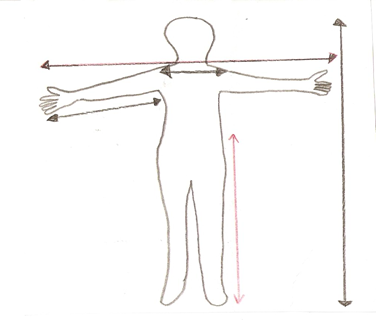 Vzkazy pro rodiče:Vzkazy p. učitelcepodpis rodičů (po společném přečtení) ………………………………………………………………..	